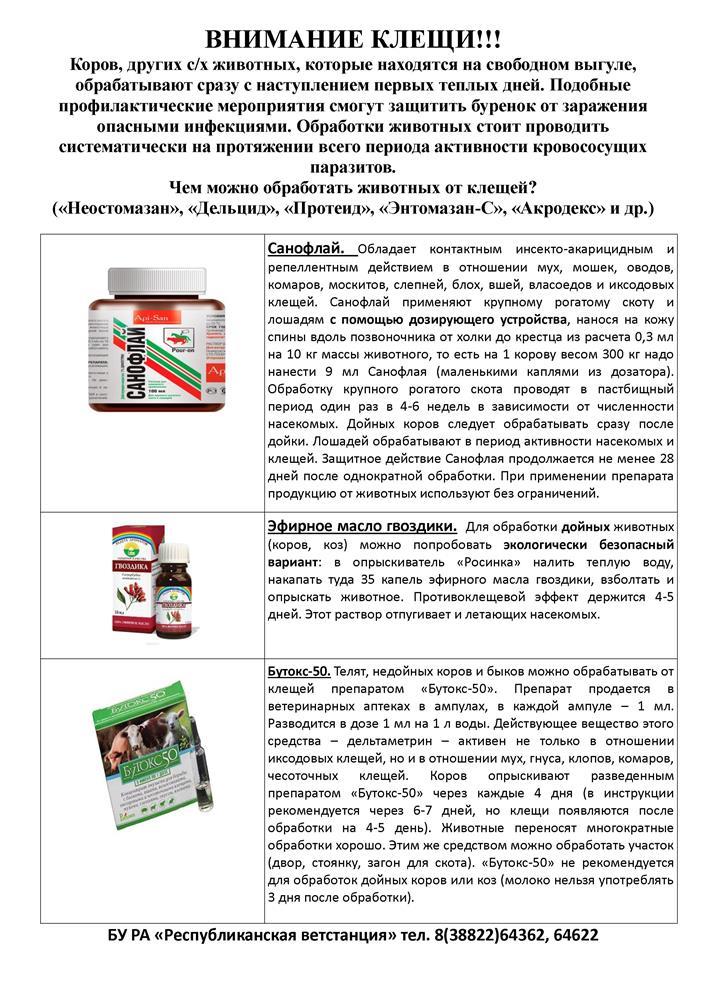 Акарицидные обработки животных: памятка для населения и комментарии к ней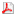 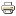 Начался период активности иксодовых клещей, которые содержат возбудителей опасных болезней (в том числе клещевого энцефалита) и их укус может привести к заражению.  В сельской местности клещей с пастбищ активно заносят на приусаде6ные участки сельскохозяйственные животные, которых в этот период необходимо обрабатывать от клещей. Особенно коров, потому что с коровами человек контактирует ежедневно.  Республиканская ветеринарная станция разработала памятку для населения о противоклещевых обработках скота. В ней приведены разные методы обработок, в том числе экологически безопасные.  Памятка приведена ниже. Важно: рекомендуемый препарат «Санофлай» наносят на сухую шерсть животных, чтобы не вызвать ожогов, и дозируют строго по весу коровы, используя дозатор.Памятка по акарицидной обработке скотаУправление Роспотребнадзора по Республике Алтай убедительно просит глав районов, глав сельских поселений, ветеринарных специалистов  скачать и распространить эту памятку среди населения (вывесив в магазинах, клубах, на ФАПах и других посещаемых местах),  а также организовать работу по акарицидным обработкам животных.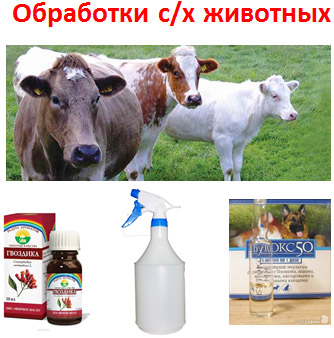 